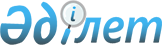 О внесении изменений и дополнений в приказ Министра финансов Республики Казахстан от 23 декабря 2008 года № 603 "Об утверждении формы и Правил представления Расчета по исчисленным, удержанным (начисленным) и перечисленным суммам обязательных пенсионных взносов, начисленным и перечисленным суммам социальных отчислений"
					
			Утративший силу
			
			
		
					Приказ Министра финансов Республики Казахстан от 31 декабря 2009 года № 589. Зарегистрирован в Министерстве юстиции Республики Казахстан 10 января 2010 года № 5998. Утратил силу приказом Министра финансов Республики Казахстан от 13 января 2012 года № 21

      Сноска. Утратил силу приказом Министра финансов Республики Казахстан от 13.01.2012 № 21 (вводится в действие с 01.01.2012).      В соответствии с Кодексом Республики Казахстан "О налогах и других обязательных платежах в бюджет" (Налоговый кодекс) ПРИКАЗЫВАЮ:



      1. Внести в приказ Министра финансов Республики Казахстан от 23 декабря 2008 года № 603 "Об утверждении формы и Правил представления Расчета по исчисленным, удержанным (начисленным) и перечисленным суммам обязательных пенсионных взносов, начисленным и перечисленным суммам социальных отчислений" (зарегистрированный в Реестре государственной регистрации нормативных правовых актов за № 5428, опубликованный в Юридической газете от 31 декабря 2008 года № 197 (1597)) следующие изменения и дополнения:



      в Правилах представления Расчета по исчисленным, удержанным (начисленным) и перечисленным суммам обязательных пенсионных взносов, начисленным и перечисленным суммам социальных отчислений (форма 201.00), утвержденных указанным приказом:



      наименование раздела "1. Общие положения" исключить;



      подпункт 3) пункта 6 изложить в следующей редакции:

      "3) в электронном виде - налогоплательщик получает уведомление о принятии или непринятии налоговой отчетности системой приема налоговой отчетности органов налоговой службы.";



      наименование раздела "2. Составление расчета (Форма 201.00)" исключить;



      подпункт 1) пункта 8 изложить в следующей редакции:

      "1) РНН - регистрационный номер налогоплательщика. При исполнении налогового обязательства доверительным управляющим в строке указывается регистрационный номер налогоплательщика - доверительного управляющего.

      В соответствии с Законом Республики Казахстан "О национальных реестрах идентификационных номеров" строка подлежит обязательному заполнению при представлении Расчета до 13 августа 2010 года;";



      подпункт 2) пункта 8 изложить в следующей редакции:

      "2) ИИН - индивидуальный идентификационный номер налогоплательщика. При исполнении налогового обязательства доверительным управляющим в строке указывается индивидуальный идентификационный номер налогоплательщика - доверительного управляющего.

      В соответствии с Законом Республики Казахстан "О национальных реестрах идентификационных номеров" строка подлежит обязательному заполнению при представлении Расчета с 13 августа 2010 года;".



      Расчет по исчисленным, удержанным (начисленным) и перечисленным суммам обязательных пенсионных взносов, начисленным и перечисленным суммам социальных отчислений (форма 201.00) изложить в редакции согласно приложению к настоящему приказу.



      2. Налоговому комитету Министерства финансов Республики Казахстан (Ергожин Д.Е.) обеспечить государственную регистрацию настоящего приказа в Министерстве юстиции Республики Казахстан и его последующее опубликование в средствах массовой информации.



      3. Настоящий приказ вводится в действие со дня первого официального опубликования и распространяется на отношения, возникающие с 1 января 2010 года.      Министр финансов

      Республики Казахстан                       Б. Жамишев      "СОГЛАСОВАНО"

      Министр труда и социальной

      защиты населения

      Республики Казахстан

      Абдыкаликова Г.Н. _______

      6 января 2010 годаПриложение к приказу                 

Министра финансов                    

Республики Казахстан                 

от 31 декабря 2009 года № 589        Приложение к Правилам представления  

Расчета по исчисленным, удержанным   

(начисленным) и перечисленным суммам 

обязательных пенсионных взносов;     

начисленным и перечисленным суммам   

социальных отчислений                Форма 201.00 РАСЧЕТ ПО ИСЧИСЛЕННЫМ, УДЕРЖАННЫМ (НАЧИСЛЕННЫМ)

И ПЕРЕЧИСЛЕННЫМ СУММАМ ОБЯЗАТЕЛЬНЫХ ПЕНСИОННЫХ ВЗНОСОВ;

НАЧИСЛЕННЫМ И ПЕРЕЧИСЛЕННЫМ СУММАМ СОЦИАЛЬНЫХ ОТЧИСЛЕНИЙ(см. бумажный вариант)
					© 2012. РГП на ПХВ «Институт законодательства и правовой информации Республики Казахстан» Министерства юстиции Республики Казахстан
				